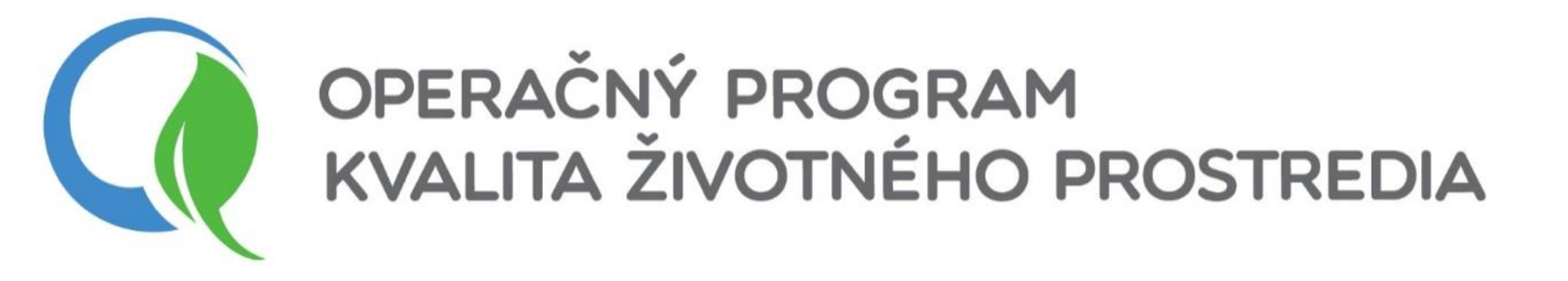 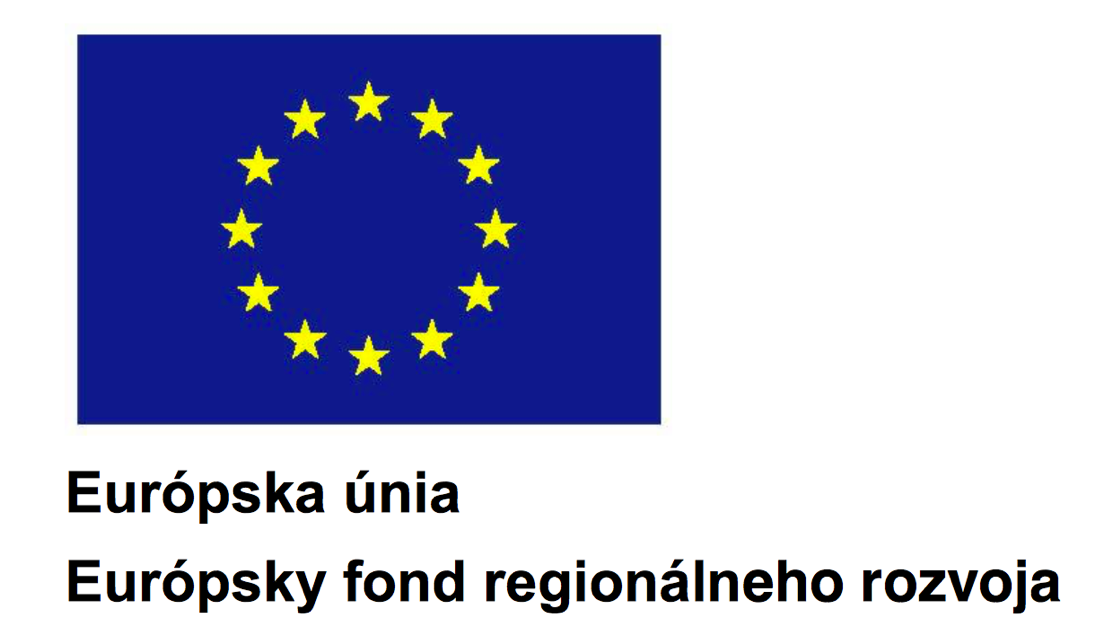 Projekt je spolufinancovaný Európskou úniouwww.op-kzp.sk 